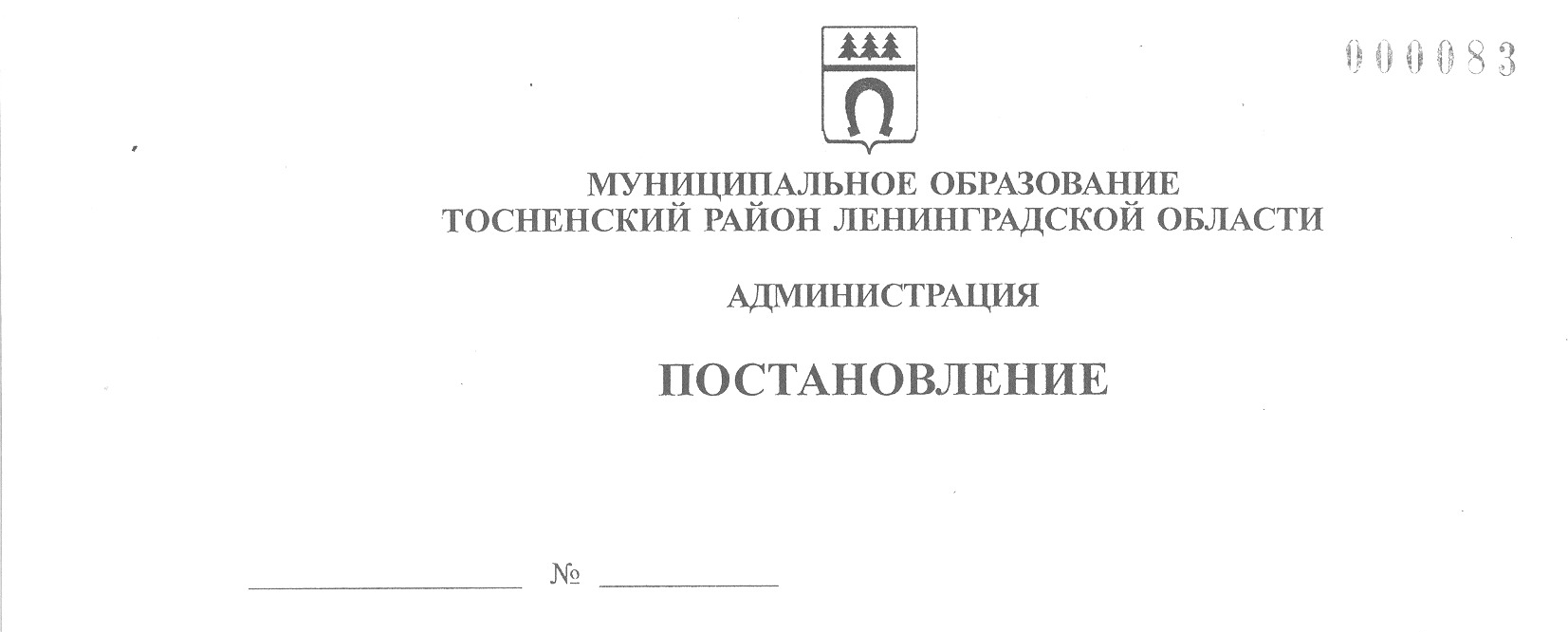 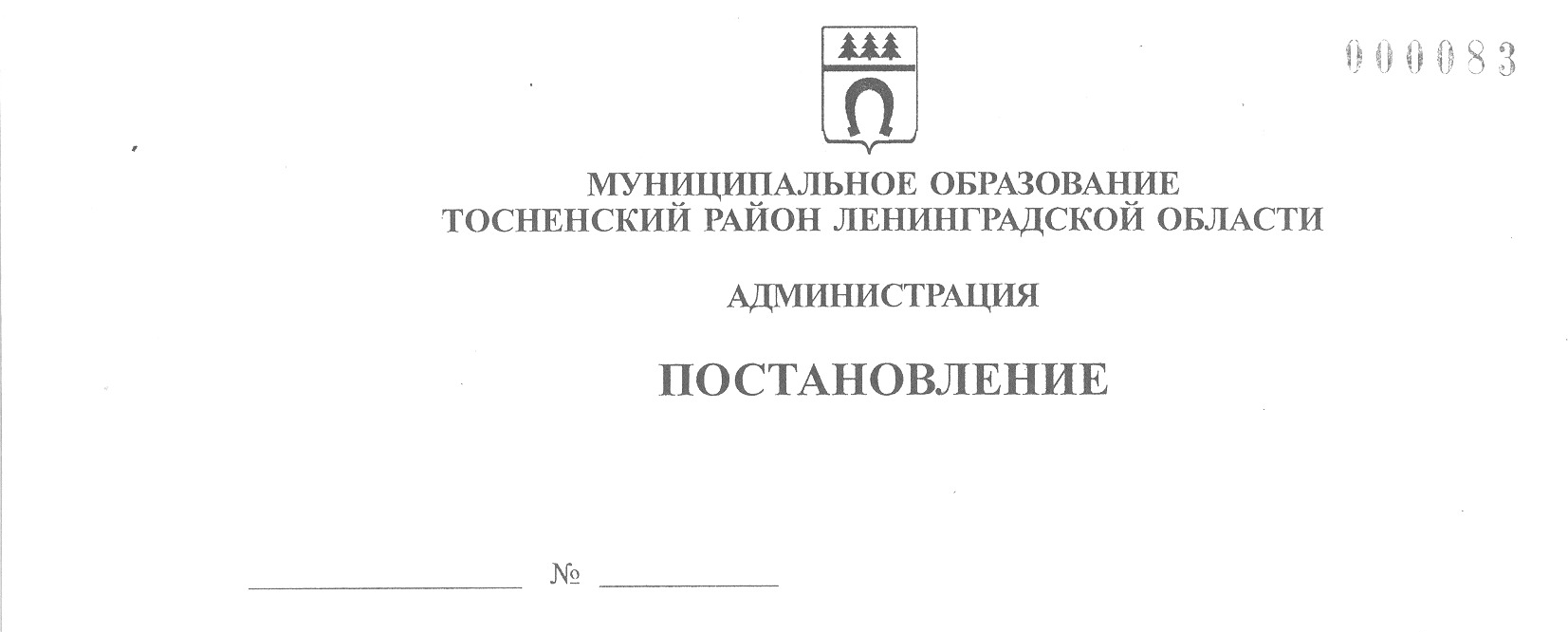      15.10.2021                         2414-паО внесении изменений в постановление администрациимуниципального образования Тосненский районЛенинградской области от 03.11.2017 № 3055-па «Об утверждении административного регламента предоставления муниципальной услуги «Предоставление права на размещение нестационарного торгового объекта на территории Тосненского городского поселения Тосненского района Ленинградской области»	В соответствии с Федеральным законом от 27.07.2010 № 210-ФЗ «Об организации предоставления государственных и муниципальных услуг», в целях приведения административного регламента по предоставлению муниципальной услуги «Предоставление   права на размещение нестационарного торгового объекта на территории Тосненского    городского поселения Тосненского района Ленинградской области» в соответствие            с одобренными методическими рекомендациями (для типовых услуг) по разработке административного регламента и распоряжением Правительства Ленинградской области          от 28.12.2015 № 585-р «Об утверждении типового (рекомендованного) перечня муниципальных услуг органов местного самоуправления Ленинградской области, предоставление которых осуществляется по принципу «одного окна» в многофункциональных центрах предоставления государственных и муниципальных услуг», исполняя полномочия         администрации Тосненского городского поселения Тосненского района Ленинградской области на основании ст. 13 Устава Тосненского городского поселения Тосненского      района Ленинградской области и ст. 25 Устава муниципального образования Тосненский район Ленинградской области, администрация муниципального образования Тосненский район Ленинградской областиПОСТАНОВЛЯЕТ:	1. Внести в постановление администрации муниципального образования Тосненский район Ленинградской области от 03.11.2017 № 3055-па «Об утверждении                административного регламента предоставления муниципальной услуги «Предоставление права на размещение нестационарного торгового объекта на территории Тосненского     городского поселения Тосненского района Ленинградской области» (с изменениями,     внесенными постановлением администрации муниципального образования Тосненский район Ленинградской области от 06.09.2019 № 1560-па) следующие изменения:2	1.1. Пункт 2.10 изложить в новой редакции:	«2.10. Исчерпывающий перечень оснований для отказа в приеме документов, необходимых для предоставления муниципальной услуги:	- в заявлении не указаны фамилия, имя, отчество (при наличии) уполномоченного лица, обратившегося за предоставлением услуги, либо наименование юридического лица (индивидуального предпринимателя), почтового адреса;	- отсутствие оригиналов документов, указанных в перечне (в случае необходимости представления оригиналов), либо нотариально заверенных копий документов;	- текст в заявлении не поддается прочтению, в том числе текст на иностранном языке;	- заявление подписано неуполномоченным лицом;	- представление неполного комплекта документов, указанных в пунктах 2.6 настоящего административного регламента;	- подача документов, прилагаемых к заявлению, содержащих недостоверные сведения».	1.2. Пункт 2.11 изложить в новой редакции:	«2.11. Исчерпывающий перечень оснований для отказа в предоставлении муниципальной услуги, в том числе полученной по электронной почте:	- заявитель не является хозяйствующим субъектом;	- заявление подано неуполномоченным лицом;	- заявитель не удовлетворяет специальным требованиям, предусмотренным Схемой (если предусмотрены);	- отрицательное решение комиссии муниципального образования по вопросам размещения НТО (далее – Комиссия)».	1.3. Приложение 5 к административному регламенту изложить в новой редакции (приложение).	2. Комитету социально-экономического развития администрации муниципального образования Тосненский район Ленинградской области направить в пресс-службу комитета по организационной работе, местному самоуправлению, межнациональным и межконфессиональным отношениям администрации муниципального образования Тосненский район Ленинградской области настоящее постановление для опубликования и обнародования в порядке, установленном Уставом муниципального образования Тосненский район Ленинградской области.	3. Пресс-службе комитета по организационной работе, местному самоуправлению, межнациональным и межконфессиональным отношениям администрации муниципального образования Тосненский район Ленинградской области опубликовать и обнародовать настоящее постановление в порядке, установленном Уставом муниципального образования Тосненский район Ленинградской области.	4. Контроль за исполнением постановления возложить на заместителя главы         администрации муниципального образования Тосненский район Ленинградской области Горленко С.А.Глава администрации                                                                                          А.Г. КлементьевПалеева Светлана Алексеевна, 8(81361)325907 гвПриложениек постановлению администрациимуниципального образованияТосненский район Ленинградской областиот  15.10.2021  № 2414-па(Форма)Приложение 5к Административному регламентуВ_______________________________________________(наименование органа, предоставляющего муниципальную услугу)______________________________________________от _____________________________________________     (наименование юридического лица, ФИО индивидуального предпринимателя)ИНН____________________ОГРН__________________Почтовый адрес_________________________________Телефон:__________ Адрес эл. почты: ______________Заявление	Прошу предоставить право на размещение нестационарного торгового объекта (НТО) по адресному ориентиру ________________________________________________Площадь НТО _______________________________________________________________Вид НТО ____________________________________________________________________Специализация НТО __________________________________________________________Приложение: на ___________ листах.	1. Копия документа, удостоверяющего личность заявителя.	2. Копия документа, удостоверяющего право (полномочия) представителя юридического лица (индивидуального предпринимателя), если с заявлением обращается представитель заявителя.	3. Копия свидетельства о регистрации юридического лица (индивидуального предпринимателя).	4. Выписка из Единого государственного реестра юридических лиц или Единого государственного реестра индивидуальных предпринимателей (по желанию).	5. Ситуационный план земельного участка (по желанию).	Руководитель юридического лица (Индивидуальный предприниматель)М. П.                           «___»___________ 20      г.   ________________ (Ф.И.О.)                                                                                                                  (подпись)	Результат рассмотрения заявления прошу:выдать на рукиличная явка в МФЦнаправить по почтенаправить в электронной форме в личный кабинет на ПГУ ЛО